Cambridge Technical level 3: Business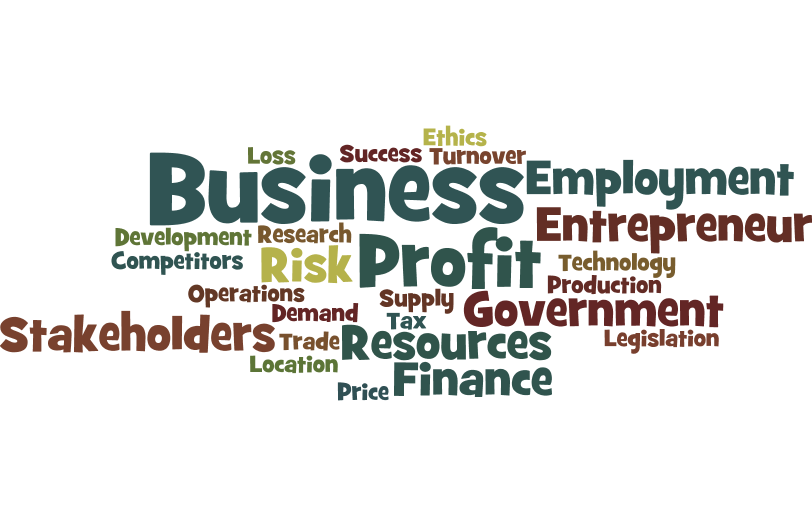 Bridging Course - Week 4(For Single and Double award students)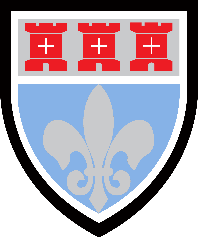 St Mary’s Catholic School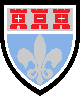 Cambridge Technicals: BusinessAnswers:Unit 1 – LO2As you now know unit 1 is the most valuable unit (worth double points). It covers many aspects of business theory. There are 8 Learning objectives to cover (LOB’s). Last week you concentrated on LO2:FinanceMarketingSaleshuman resources (HR) operations managementcustomer servicesbusiness support servicesresearch and developmentpurchasing/procurementThis week we will be looking at organisation structures (LO3). You must research the key areas below (make notes/Mind maps on each area):Different organisational structures. Elements of organisational structures. How the elements of the organisational structures impact on businesses operations.The use of organisation charts.To help you get started log onto: https://www.businessed.co.uk/index.php/home/theory/cambtec/cambtec-l3-theory#lo3You will need to conduct some wider research. Can you provide real examples of these structures (news articles, your own experiences for example).Activity 2:  - Organisational Structure - Basics1. Define the term "organisational structure"2. List three features of a tall organisational structure (one mark for each valid feature)A.B.C.D.E.F.3. Briefly explain what is meant by the organisational hierarchy?Define "delayering" and outline a key objective of delayering5. Describe two potential benefits that a business would enjoy if it successfully delayered its organisational structure (two marks for each valid benefit)A.B.C.D.6. What is meant by the "span of control" in an organisational structure?7. Outline up to three factors that influence the span of control in a business (one mark awarded for each valid factor)8. Define "delegation"9. List two advantages for a business that encourages delegation (one mark for each valid point)A.B.C.D.E.10. List two potential disadvantages for a business that uses delegation significantly (one mark for each valid point)A.B.C.D.Answers - Total Possible Marks: 221. Define the term "organisational structure"The way in which the roles and responsibilities of management and employees areorganised in a business.How a business decides to organise itself in order to operate the business activities2. List three features of a tall organisational structure (one mark for each valid feature)A. Many layersB. Often associated with narrow spans of controlC. More opportunities for staff promotionD. Sometimes called a traditional or mechanistic structureE. Takes longer for communication to pass through the layersF. More layers = more staff = higher costs3. Briefly explain what is meant by the organisational hierarchy?The levels of hierarchy refer to the number of layers within an organisationEach layer involves a management or supervisory relationshipThe hierarchy influences how decisions are taken in an organisation and alsoinfluences how good communication is4. Define "delayering" and outline a key objective of delayeringDelayering involves removing one or more levels of hierarchy from theorganisational structure.Delayering is associated with creating flatter organisational structuresThe main aim of delayering is to reduce costs, improve communication andencourage better and quicker decision-making5. Describe two potential benefits that a business would enjoy if it successfullydelayered its organisational structure (two marks for each valid benefit)A. Offers opportunities for delegation, empowerment and motivation as thenumber of managers is reduced and more authority is given to shop-floorworkers.B. Can improve communication within the organisation as messages have to passthrough fewer levels of hierarchy.C. Can remove departmental rivalry if department heads are removed as theworkforce is organised in teams.D. Can reduce costs as fewer employees are required and employing middlemanagers can be expensive.6. What is meant by the "span of control" in an organisational structure?The span of control is the number of subordinates for whom a manager is directlyresponsible.7. Outline up to three factors that influence the span of control in a business (one markawarded for each valid factor)The experience and personality of the managerThe nature of the business. If being a line manager requires a great deal of closesupervision, then a narrower span might be appropriateThe skills and attitudes of the employees. Highly skilled, professional employeesmight flourish in a business adopting wide spans of controlThe tradition and culture of the organisation. A business with a tradition ofdemocratic management and empowered workers may operate wider spans ofcontrol8. Define "delegation"Delegation involves the assignment to others of the authority for particular functions,tasks, and decisions.9. List two advantages for a business that encourages delegation (one mark for eachvalid point)A. Reduces management stress and workloadB. Allows senior management to focus on key tasksC. Subordinates are empowered and motivatedD. Better decisions or use of resources (potentially)E. Good method of on-the-job training10. List two potential disadvantages for a business that uses delegation significantly (onemark for each valid point)A. Cannot / should not delegate responsibilityB. Depends on quality / experience of subordinatesC. Harder to do in a smaller firmD. May increase workload and stress of subordinatesLO3 past paper questionMark SchemeMark scheme1Indicative content: A2Indicative content: A3Indicative content: B4Indicative content: BQuestionQuestionQuestionAnswer/Indicative contentGuidance1Organisation by function refers to splitting a business into departments that each specialise in a specific business functional area e.g. finance, marketing, sales, HR, operations management, customer service, business support services, R&D and purchasing/procurement.

Responses include:advantage e.g. specific roles, specialisation, division of labour/share workload/allows focus, avoidance of duplication of effort and activities, avoidance of duplication of resources, economies of scale, consistency across the organisation, productivity, share expertise, line managers gain experience in specific function, retention of expertise due to promotional opportunities.disadvantage e.g. lacks detailed knowledge of specific products, lacks local knowledge, lacks companywide co-ordination, functional objectives may take priority over corporate objectives, difficult to control, poor/slow decision making, slow problem solving, lack of support for other functional areas, poor communication, inflexible workforce.One mark for an advantage
and one mark for an explanation
plus a further one mark for analysis.
AND
One mark for a disadvantage
and one mark for an explanation
plus a further one mark for analysis.

NB Each response i.e. advantage and disadvantage needs to show understanding of what a business function is (or give an example) to award more than one mark.

Exemplar response:

Name of business: Superior Accountancy
Activity of business: Accounting Firm

One advantage to Superior Accountancy of being organised by function is that the workforce can specialise (1) in a particular functional area, for example customer service (+1 Explanation). This should lead to better customer satisfaction (+1 Analysis).

One disadvantage to Superior Accountancy of being organised by function is that the business may be difficult to control (1) because each functional area may pursue its own goals rather than those of the business as a whole (+1 Explanation), leading to lower profits (+1 Analysis).Total